Love Is All AroundReg Presley 1967 (as recorded by The Troggs)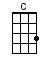 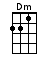 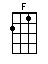 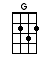 INTRO:  / 1 2 3 4 / [C][F] / [G][F] / [C][F] / [G][F]I [C] feel it in my [Dm] fingers[F] I feel it [G] in my [C] toes [Dm] / [F][G]Well [C] love is all a-[Dm]round me[F] And so the [G] feelin’ [C] grows [Dm] / [F][G]It's [C] written on the [Dm] wind[F] It's every-[G]where I [C] go [Dm] / [F][G]So [C] if you really [Dm] love me[F] Come on and [G] let it [C] show [Dm] / [F][G] / [F]CHORUS:You [F] know I love you, I [Dm] always willMy [F] mind's made up by the [C] way that I feelThere's [F] no beginning, there'll [Dm] be no end'Cause [Dm] on my love, you [G] can depend [G]I [C] see your face be-[Dm]fore me[F] As I lay [G] on my [C] bed [Dm] / [F][G]I [C] kinda get to [Dm] thinkin’[F] Of all the [G] things you [C] said [Dm] / [F][G]You [C] gave your promise [Dm] to me[F] And I give [G] mine to [C] you [Dm] / [F][G]I [C] need someone be-[Dm]side me[F] In every-[G]thing I [C] do [Dm] / [F][G] / [F]CHORUS:You [F] know I love you, I [Dm] always willMy [F] mind's made up by the [C] way that I feelThere's [F] no beginning, there'll [Dm] be no end'Cause [Dm] on my love, you [G] can depend [G]It's [C] written on the [Dm] wind[F] It's every-[G]where I [C] go [Dm] / [F][G]So [C] if you really [Dm] love me[F] Come on and [G] let it [C] show [Dm][F] Come on and [G] let it [C] show [Dm][F] Come on and [G] let it [C] show [Dm][F] Come on and [G] let it [C] showwww.bytownukulele.ca